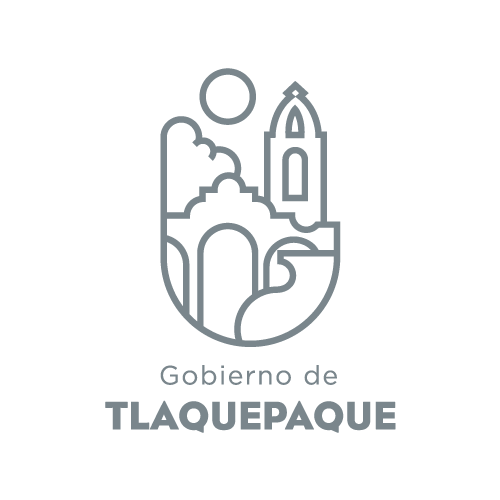 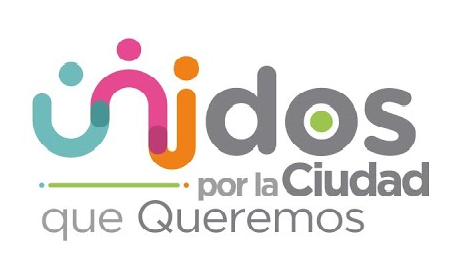 PRESIDENCIA A CARGO DE LA REGIDORA MARÍA PATRICIA MEZA NÚÑEZ.En el Municipio de San Pedro Tlaquepaque, Jalisco, siendo las 11:04 once horas con cuatro minutos del día Martes 24 de Enero de 2023, instalados en Sala de Regidores del Pleno del Ayuntamiento, la presidencia da cuenta de la asistencia de los Regidores: María Patricia Meza Núñez, Braulio Ernesto García Pérez y Alma Dolores Hurtado Castillo, miembros de la Comisión de Salubridad e Higiene, bajo el siguiente:ORDEN DEL DÍA:Lista de Asistencia Declaración de quórum legal.Lectura, y en su caso, aprobación del Orden del Día.Aprobación del Acta anterior, celebrada el 07 de Diciembre 2022.Estudio, Análisis y Aprobación del Plan Anual de Trabajo de la Comisión de Salubridad e Higiene.Asuntos Generales.Clausura.DESARROLLO DE LA SESIÓN:REGIDORA PRESIDENTA MARÍA PATRICIA MEZA NÚÑEZ: Muy buenos días, agradezco la presencia de mi compañera y compañeros Regidores, invitados e invitadas que hoy nos acompañan.Siendo las Once horas con cuatro minutos, del día 24 de Enero de 2023, nos reunimos en Sala de Regidores del Ayuntamiento, para dar  inicio a la Doceava Sesión Ordinaria de la Comisión de Salubridad e Higiene, de conformidad con los artículos 76, 84, 87 y 100 del Reglamento del Gobierno y de la Administración Pública del Ayuntamiento Constitucional de San Pedro Tlaquepaque, y en mi carácter de Presidenta de esta Comisión Edilicia, procedo a realizar el pase de lista de asistencia de las y los Regidores integrantes de esta Comisión: SEGUNDO PUNTO DEL ORDEN DEL DÍA.DECLARACIÓN DE QUÓRUM LEGAL.REGIDORA PRESIDENTA MARÍA PATRICIA MEZA NÚÑEZ: Una vez hecho el pase de lista, informamos que contamos con la presencia de cuatro Regidores, por lo que conforme al Artículo 90 del Reglamento del Gobierno y de la Administración Pública del Ayuntamiento Constitucional de San Pedro Tlaquepaque, se declara quórum legal y procedemos a sesionar válidamente.Hago la mención que nos llegó el justificante con número 251 en el cual nos hace mención que el Regidor José Roberto García Castillo que no podrá asistir por un asunto personal. Por lo que pongo a su consideración en votación económica si se aprueba la inasistencia del Regidor. --------------------------------         TERCER PUNTO. LECTURA, Y EN SU CASO APROBRACIÓN DEL ORDEN DEL DÍA.REGIDORA PRESIDENTA MARÍA PATRICIA MEZA NÚÑEZ: Pasamos al Tercer punto y pongo a su consideración el siguiente Orden del Día:Lista de Asistencia Declaración de Quórum Legal.Lectura, y en su caso, aprobación del Orden del Día.Aprobación del Acta anterior, celebrada el 07 de Diciembre de 2022.Estudio, Análisis y Aprobación del Plan Anual de Trabajo de la Comisión de Salubridad e Higiene.Asuntos Generales.Clausura.REGIDORA PRESIDENTA MARÍA PATRICIA MEZA NÚÑEZ: Queda a consideración de los integrantes de la Comisión, el proyecto de Orden del Día propuesto para esta Sesión, de no haber inconvenientes, pregunto a mis compañeros Regidores si es de aprobarse. De estar por la afirmativa, favor de manifestarlo. APROBADO POR UNANIMIDAD. --------------------------------------------------------CUARTO PUNTO DEL ORDEN DEL DÍA, APROBACIÓN DEL ACTA ANTERIOR.REGIDORA PRESIDENTA MARÍA PATRICIA MEZA NÚÑEZ: Cuarto Punto del Orden del Día, aprobación del Acta anterior, celebrada el 07 de Diciembre de 2022. Someto a su consideración obviar la lectura del Acta de la Doceava Sesión Ordinaria, en virtud de haber sido previamente circulada y obrar en su poder.  Por lo que les pido manifiesten su conformidad levantando su mano. APROBADO POR UNANIMIDAD. --------------------------------------------------------QUINTO PUNTO ORDEN DEL DÍA, ESTUDIO, ANÁLISIS Y APROBACIÓN DEL PLAN ANUAL DE TRABAJO DE LA COMISIÓN DE SALUBRIDAD E HIGIENE.REGIDORA PRESIDENTA MARÍA PATRICIA MEZA NÚÑEZ: Quinto Punto del Orden del Día. Estudio, Análisis y Aprobación del Plan Anual de Trabajo de la Comisión de Salubridad e Higiene. Quinto Punto del Orden del Día. Estudio, Análisis y Aprobación del Plan Anual de Trabajo de la Comisión de Salubridad e Higiene. Continuando con el desahogo de este punto, se pone a consideración de los integrantes, el Plan Anual de Trabajo 2023, el cual ya se les había hecho llegar con antelación, por lo que se les pregunta a los integrantes de la Comisión si están de acuerdo con el mismo.Por lo que les pido manifiesten su conformidad levantando su mano.Aprobado por unanimidad. --------------------------------------------------------------SEXTO PUNTO DEL ORDEN DEL DÍA, ASUNTOS GENERALES.REGIDORA PRESIDENTA MARIA PATRICIA MEZA NUÑEZ: Asuntos Generales. Les pregunto a mis compañeros integrantes de la Comisión, si desean hacer uso de la voz.No habiendo más comentarios, pasamos al Séptimo Punto Orden del Día. –----SÉPTIMO PUNTO DEL ORDEN DEL DÍA, CLAUSURA.REGIDORA PRESIDENTA MARÍA PATRICIA MEZA NÚÑEZ: Agotados los puntos anteriores, agradezco la asistencia de todas y todos ustedes, y siendo las 11 once horas con 14 catorce minutos, del día 24 de Enero de 2023, se dan por clausurados los trabajos de la Décima Tercera Sesión Ordinaria de la Comisión Edilicia de Salubridad e Higiene. Muchas Gracias. Que tengan un excelente día.   COMISIÓN EDILICIA DE SALUBRIDAD E HIGIENE___________________________________REG. MARÍA PATRICIA MEZA NÚÑEZPRESIDENTA___________________________________REG. BRAULIO ERNESTO GARCÍA PÉREZVOCAL___________________________________REG. ALMA DOLORES HURTADO CASTILLOVOCAL___________________________________REG. JOSÉ ROBERTO GARCÍA CASTILLOVOCAL NOMBRE DEL REGIDORFUNCIÓNASISTERegidor Braulio Ernesto García PérezVocalPresenteRegidora Alma Dolores Hurtado CastilloVocalPresenteRegidor José Roberto García CastilloVocalNo AsisteY la de la voz, Regidora María Patricia Meza NúñezPresidentaPresente